【申込・問い合わせ先】ひとつなぎ伊豆の国。　事務局（伊豆の国市　観光課内）住所：静岡県伊豆の国市長岡340-1TEL：055-948-1480　　　　　FAX：055-948-2926MAIL：mitsuketa1292@furuhaku.jp ひとつなぎ伊豆の国。　　　　　　　　　　　　　　▼インスタグラム公式アカウント　　　　　　　　　　▼ふるさと博覧会HP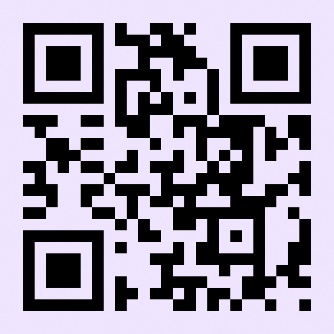 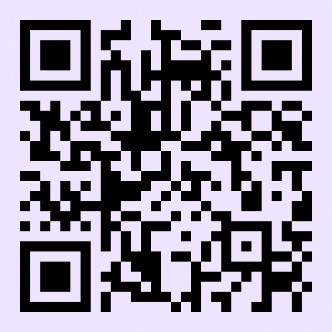 　申込日　　　年　　　月　　　日伊豆の国ふるさと博覧会　申込書お名前団体名住所電話メール現在考えているプログラム／PRの内容体験料金　　　　　　　　　　　　　　　　　　　　　円